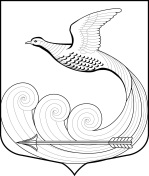 СОВЕТ ДЕПУТАТОВМуниципального образования Кипенское сельское поселение муниципального образования Ломоносовского муниципального района Ленинградской областиРЕШЕНИЕ № 11д.  Кипень                                                                                  «17» мая 2022 г.                               О внесении изменений в решениеСовета депутатов МО Кипенское сельское поселение № 45 от 14.12.2021г.«О  бюджете муниципального образования Кипенское сельское поселение муниципального образования Ломоносовский муниципальный район Ленинградской области на 2022 год и на плановый период 2023 и 2024 годов». I. Статья 1. Основные характеристики местного бюджета муниципального образования Кипенское сельское поселение муниципального образования Ломоносовского муниципального района Ленинградской области на 2022 год и на плановый период 2023 и 2024 годов. 1.Утвердить основные характеристики местного бюджета муниципального образования Кипенское сельское поселение муниципального образования Ломоносовского муниципального района  Ленинградской области на 2022 год:-прогнозируемый общий объем доходов местного бюджета муниципального образования Кипенское сельское поселение в сумме 50 064,5 тысяч рублей;-прогнозируемый общий объем расходов местного бюджета муниципального образования Кипенское сельское поселение в сумме 55 423,0 тысяч рублей.-прогнозируемый дефицит на 2022 год местного бюджета муниципального образования Кипенское сельское поселение в сумме  5 358,5 тысяч рублей.Статья 2. Доходы местного бюджета муниципального образования Кипенское сельское поселение муниципального образования Ломоносовского муниципального района  Ленинградской области на 2022 год и на плановый период 2023 и 2024 годов. 1.Утвердить в пределах общего объема доходов местного бюджета муниципального образования Кипенское сельское поселение муниципального образования Ломоносовского муниципального района Ленинградской области, утвержденного статьей 1 настоящего решения, прогнозируемые поступления доходов и безвозмездные поступления на 2022-2024г.г. согласно приложению 2.Статья 4. Бюджетные ассигнования местного бюджета муниципального образования Кипенское сельское поселение муниципального образования Ломоносовского муниципального района  Ленинградской области на 2022 год и на плановый период 2023 и 2024 годов.1.Утвердить ведомственную структуру расходов местного бюджета муниципального образования Кипенское сельское поселение муниципального образования Ломоносовского муниципального района Ленинградской области на 2022 год и на плановый период 2023, 2024 годов согласно приложению 6.2.Утвердить в пределах общего объема расходов, утвержденного статьей 1 настоящего  решения распределение бюджетных ассигнований по целевым статьям (муниципальным программам муниципального образования Кипенское сельское поселение муниципального образования Ломоносовского муниципального района Ленинградской области и непрограммным направлениям деятельности), группам и подгруппам видов расходов классификации расходов бюджетов, а также по разделам и подразделам классификации расходов бюджета на 2022 год и на  плановый период 2023, 2024 годов согласно приложению 7.3.Утвердить в пределах общего объема расходов, утвержденного статьей 1 настоящего  решения распределение бюджетных ассигнований по разделам и подразделам классификации расходов бюджета на 2022 год и на  плановый период 2023,2024 годов согласно приложению 8.II.Опубликовать данное решение на официальном сайте МО Кипенское сельское поселение МО Ломоносовского муниципального района Ленинградской области.Председатель Совета депутатовМО Кипенское сельское поселение                                                                  М.В. Кюне                                                                                  (Приложение  2  )                                                                                  (Приложение  2  )                                                                                  (Приложение  2  )                                                                                  (Приложение  2  )                                                                                  (Приложение  2  )                                                                                  (Приложение  2  )                                                                                  (Приложение  2  )             ПРОГНОЗИРУЕМЫЕ              ПРОГНОЗИРУЕМЫЕ              ПРОГНОЗИРУЕМЫЕ              ПРОГНОЗИРУЕМЫЕ              ПРОГНОЗИРУЕМЫЕ              ПРОГНОЗИРУЕМЫЕ              ПРОГНОЗИРУЕМЫЕ              ПРОГНОЗИРУЕМЫЕ                 поступления налоговых, неналоговых доходов  и безвозмездных поступлений в бюджет муниципального образования  Кипенское сельское поселение                поступления налоговых, неналоговых доходов  и безвозмездных поступлений в бюджет муниципального образования  Кипенское сельское поселение                поступления налоговых, неналоговых доходов  и безвозмездных поступлений в бюджет муниципального образования  Кипенское сельское поселение                поступления налоговых, неналоговых доходов  и безвозмездных поступлений в бюджет муниципального образования  Кипенское сельское поселение                поступления налоговых, неналоговых доходов  и безвозмездных поступлений в бюджет муниципального образования  Кипенское сельское поселение                поступления налоговых, неналоговых доходов  и безвозмездных поступлений в бюджет муниципального образования  Кипенское сельское поселение                поступления налоговых, неналоговых доходов  и безвозмездных поступлений в бюджет муниципального образования  Кипенское сельское поселение                поступления налоговых, неналоговых доходов  и безвозмездных поступлений в бюджет муниципального образования  Кипенское сельское поселение      на 2022 год и на плановый период 2023 и 2024 годов      на 2022 год и на плановый период 2023 и 2024 годов      на 2022 год и на плановый период 2023 и 2024 годов      на 2022 год и на плановый период 2023 и 2024 годов      на 2022 год и на плановый период 2023 и 2024 годов      на 2022 год и на плановый период 2023 и 2024 годов      на 2022 год и на плановый период 2023 и 2024 годов      на 2022 год и на плановый период 2023 и 2024 годовКод бюджетнойСумма                                                     ( Тысяч рублей)Сумма                                                     ( Тысяч рублей)Сумма                                                     ( Тысяч рублей)Сумма                                                     ( Тысяч рублей)Сумма                                                     ( Тысяч рублей)Сумма                                                     ( Тысяч рублей)классификации                     Источники доходовСумма                                                     ( Тысяч рублей)Сумма                                                     ( Тысяч рублей)Сумма                                                     ( Тысяч рублей)Сумма                                                     ( Тысяч рублей)Сумма                                                     ( Тысяч рублей)Сумма                                                     ( Тысяч рублей)2022год2022год2023год2023год2024год2024год1233 4 4 5 5 1 00 00000 00 0000 000НАЛОГОВЫЕ И НЕНАЛОГОВЫЕ ДОХОДЫ31 145,3031 145,3031 175,0031 175,0032 479,632 479,6 1 01 00000 00 0000 000НАЛОГИ НА ПРИБЫЛЬ, ДОХОДЫ5 416,905 416,905 200,005 200,005 600,005 600,00 1 01 02000 01 0000 110Налог на доходы физических лиц5 416,905 416,905 200,005 200,005 600,005 600,00 1 03 00000 00 0000 000НАЛОГИ НА ТОВАРЫ (РАБОТЫ, УСЛУГИ), РЕАЛИЗУЕМЫЕ НА ТЕРРИТОРИИ РОССИЙСКОЙ ФЕДЕРАЦИИ1 082,91 082,91 126,301 126,301 171,301 171,30 1 03 02000 01 0000 110Акцизы по подакцизным товарам (продукции), производимым на территории Российской Федерации 1 082,91 082,91 126,301 126,301 171,301 171,30 1 06 00000 00 0000 000НАЛОГИ НА ИМУЩЕСТВО17 600,0017 600,0018 100,0018 100,0018 900,0018 900,00 1 06 01000 10 0000 110Налог на имущество физических лиц700,00700,00700,00700,00900,00900,00 1 06 06000 10 0000 110Земельный налог16 900,0016 900,0017 400,0017 400,0018 000,0018 000,00 1 08 00000 00 0000 000 ГОСУДАРСТВЕННАЯ ПОШЛИНА54,6054,6056,7056,7059,0059,00 1 08 04000 10 0000 110 Государственная пошлина за совершение нотариальных действий должностными лицами органов местного самоуправления, уполномоченными в соответствии с законодательными актами Российской Федерации на совершение нотариальных действий54,6054,6056,7056,7059,0059,00 1 11 00000 00 0000 000ДОХОДЫ ОТ ИСПОЛЬЗОВАНИЯ ИМУЩЕСТВА, НАХОДЯЩЕГОСЯ В ГОСУДАРСТВЕННОЙ И МУНИЦИПАЛЬНОЙ СОБСТВЕННОСТИ4 511,604 511,604 620,504 620,504 675,304 675,301 11 05000 00 0000 120Доходы, получаемые в виде арендной либо иной платы за передачу в возмездное пользование государственного и муниципального имущества (за исключением имущества бюджетных и автономных учреждений, а также имущества государственных и муниципальных унитарных предприятий, в том числе казенных)3 100,003 100,003 250,003 250,003 250,003 250,001 11 09000 00 0000 120Прочие доходы от использования имущества и прав, находящихся в государственной и муниципальной собственности (за исключением имущества бюджетных и автономных учреждений, а также имущества государственных и муниципальных унитарных предприятий, в том числе казенных)1 411,61 411,61 370,501 370,501 425,301 425,301 12 00000 00 0000 000ПЛАТЕЖИ ПРИ ПОЛЬЗОВАНИИ ПРИРОДНЫМИ РЕСУРСАМИ11,0011,0011,0011,0011,0011,001 12 01000 00 0000 120Плата за негативное воздействие на окружающую среду11,0011,0011,0011,0011,0011,001 13 00000 00 0000 000 ДОХОДЫ ОТ ОКАЗАНИЯ ПЛАТНЫХ УСЛУГ (РАБОТ) И КОМПЕНСАЦИИ ЗАТРАТ ГОСУДАРСТВА2 000,002 000,002 000,002 000,002 000,002 000,001 13 01000 00 0000 130Доходы от оказания платных услуг (работ)2 000,002 000,00 2 000,00 2 000,002 000,002 000,00 1 14 00000 00 0000 000ДОХОДЫ ОТ ПРОДАЖИ МАТЕРИАЛЬНЫХ И НЕМАТЕРИАЛЬНЫХ АКТИВОВ330,00330,000,000,000,000,00 1 14 02000 10 0000 410Доходы от реализации иного имущества, находящегося в собственности сельских поселений (за исключением имущества муниципальных бюджетных и автономных учреждений, а также имущества муниципальных унитарных предприятий, в том числе казенных), в части реализации основных средств по указанному имуществу330,00330,000,000,000,000,001 15 00000 00 0000 000АДМИНИСТРАТИВНЫЕ ПЛАТЕЖИ И СБОРЫ16,1016,1016,7016,7017,4017,40 1 15 02000 00 0000 140Платежи, взимаемые государственными и муниципальными органами (организациями) за выполнение определенных функций16,1016,1016,7016,7017,4017,401 16 00000 00 0000 000Штрафы, санкции, возмещение ущерба122,20122,2043,8043,8045,6045,601 16 07000 01 0000 140Штрафы, неустойки, пени, уплаченные в соответствии с законом или договором в случае неисполнения или ненадлежащего исполнения обязательств перед государственным (муниципальным) органом, органом управления государственным внебюджетным фондом, казенным учреждением, Центральным банком Российской Федерации, иной организацией, действующей от имени Российской Федерации110,00110,0033,8033,8035,6035,601 16 10000 00 0000 140Платежи в целях возмещения причиненного ущерба (убытков)12,2012,2010,0010,0010,0010,00 2 00 00000 00 0000 000БЕЗВОЗМЕЗДНЫЕ ПОСТУПЛЕНИЯ18 919,2018 919,2016 070,016 070,045 857,045 857,02 02 10000 00 0000 150Дотации бюджетам субъектов Российской Федерации и муниципальных образований14 158,3014 158,3014 744,5014 744,5015 433,8015 433,802 02 20000 00 0000 150Субсидии бюджетам сельских поселений  на софинансирование капитальных вложений в объекты государственной (муниципальной) собственности4 462,804 462,801 022,401 022,4030 109,830 109,82 02 30000 00 0000 150Субвенции бюджетам субъектов Российской Федерации и муниципальных образований293,10293,10303,10303,10313,4313,42 07 05000 00 0000 150Безвозмездные поступления в бюджет сельских поселений5,05,0Всего доходов:50 064,5050 064,5047 245,047 245,078 336,678 336,6Приложение 6Ведомственная структура расходов бюджета расходов бюджета муниципального образования Кипенское сельское поселение муниципального образования Ломоносовского муниципального района Ленинградской областиПриложение 6Ведомственная структура расходов бюджета расходов бюджета муниципального образования Кипенское сельское поселение муниципального образования Ломоносовского муниципального района Ленинградской областиПриложение 6Ведомственная структура расходов бюджета расходов бюджета муниципального образования Кипенское сельское поселение муниципального образования Ломоносовского муниципального района Ленинградской областиПриложение 6Ведомственная структура расходов бюджета расходов бюджета муниципального образования Кипенское сельское поселение муниципального образования Ломоносовского муниципального района Ленинградской областиПриложение 6Ведомственная структура расходов бюджета расходов бюджета муниципального образования Кипенское сельское поселение муниципального образования Ломоносовского муниципального района Ленинградской областиПриложение 6Ведомственная структура расходов бюджета расходов бюджета муниципального образования Кипенское сельское поселение муниципального образования Ломоносовского муниципального района Ленинградской областиПриложение 6Ведомственная структура расходов бюджета расходов бюджета муниципального образования Кипенское сельское поселение муниципального образования Ломоносовского муниципального района Ленинградской областиПриложение 6Ведомственная структура расходов бюджета расходов бюджета муниципального образования Кипенское сельское поселение муниципального образования Ломоносовского муниципального района Ленинградской областиПриложение 6Ведомственная структура расходов бюджета расходов бюджета муниципального образования Кипенское сельское поселение муниципального образования Ломоносовского муниципального района Ленинградской областиТыс. руб. НаименованиеМинРзПРЦСРВРСумма2023 г.2024 г.НаименованиеМинРзПРЦСРВРСумма2023 г.2024 г.МЕСТНАЯ АДМИНИСТРАЦИЯ КИПЕНСКОГО СЕЛЬСКОГО ПОСЕЛЕНИЯ90752 423,444 635,075 576,6ОБЩЕГОСУДАРСТВЕННЫЕ ВОПРОСЫ907010019 490,317 073,517 873,5Функционирование Правительства Российской Федерации, высших исполнительных органов государственной власти субъектов Российской Федерации, местных администраций907010418 086,816 520,017 320,0Обеспечение деятельности аппаратов органов местного самоуправления907010499.0.00.0021018 006,016 520,017 320,0Обеспечение деятельности аппаратов органов местного самоуправления (Расходы на выплаты персоналу в целях обеспечения выполнения функций государственными (муниципальными) органами, казенными учреждениями, органами управления государственными внебюджетными фондами)907010499.0.00.002101009 851,09 500,09 800,0Расходы на выплаты персоналу государственных (муниципальных) органов907010499.0.00.002101209 851,09 500,09 800,0Обеспечение деятельности аппаратов органов местного самоуправления (Закупка товаров, работ и услуг для обеспечения государственных (муниципальных) нужд)907010499.0.00.002102008 135,07 000,07 500,0Иные закупки товаров, работ и услуг для обеспечения государственных (муниципальных) нужд907010499.0.00.002102408 135,07 000,07 500,0Обеспечение деятельности аппаратов органов местного самоуправления (Иные бюджетные ассигнования)907010499.0.00.0021080020,020,020,0Уплата налогов, сборов и иных платежей907010499.0.00.0021085020,020,020,0Иные межбюджетные трансферты на передачу полномочий по исполнению бюджета и контролю за исполнением данного бюджета907010499.0.00.0501080,8Иные межбюджетные трансферты на передачу полномочий по исполнению бюджета и контролю за исполнением данного бюджета (Межбюджетные трансферты)907010499.0.00.0501050080,8Иные межбюджетные трансферты907010499.0.00.0501054080,8Резервные фонды907011150,050,050,0Реализация мероприятий за счет средств резервного фонда907011199.0.00.0022050,050,050,0Реализация мероприятий за счет средств резервного фонда (Иные бюджетные ассигнования)907011199.0.00.0022080050,050,050,0Резервные средства907011199.0.00.0022087050,050,050,0Другие общегосударственные вопросы90701131 353,5503,5503,5Прочие расходы в рамках полномочий органов местного самоуправления907011399.0.00.002801 350,0500,0500,0Прочие расходы в рамках полномочий органов местного самоуправления (Закупка товаров, работ и услуг для обеспечения государственных (муниципальных) нужд)907011399.0.00.002802001 350,0500,0500,0Иные закупки товаров, работ и услуг для обеспечения государственных (муниципальных) нужд907011399.0.00.002802401 350,0500,0500,0Обеспечение выполнения органами местного самоуправления отдельных государственных полномочий Ленинградской области в сфере административных правоотношений907011399.0.00.713403,53,53,5Обеспечение выполнения органами местного самоуправления отдельных государственных полномочий Ленинградской области в сфере административных правоотношений (Закупка товаров, работ и услуг для обеспечения государственных (муниципальных) нужд)907011399.0.00.713402003,53,53,5Иные закупки товаров, работ и услуг для обеспечения государственных (муниципальных) нужд907011399.0.00.713402403,53,53,5НАЦИОНАЛЬНАЯ ОБОРОНА9070200289,6299,6309,9Мобилизационная и вневойсковая подготовка9070203289,6299,6309,9Осуществление первичного воинского учета на территориях, где отсутствуют военные комиссариаты907020399.0.00.51180289,6299,6309,9Осуществление первичного воинского учета на территориях, где отсутствуют военные комиссариаты (Расходы на выплаты персоналу в целях обеспечения выполнения функций государственными (муниципальными) органами, казенными учреждениями, органами управления государственными внебюджетными фондами)907020399.0.00.51180100289,6299,6309,9Расходы на выплаты персоналу государственных (муниципальных) органов907020399.0.00.51180120289,6299,6309,9НАЦИОНАЛЬНАЯ БЕЗОПАСНОСТЬ И ПРАВООХРАНИТЕЛЬНАЯ ДЕЯТЕЛЬНОСТЬ90703001 960,02 541,760,0Защита населения и территории от чрезвычайных ситуаций природного и техногенного характера, пожарная безопасность90703101 960,02 541,760,0Проведение превентивных мероприятий в области пожарной безопасности.907031007.4.01.01190700,02 181,7Проведение превентивных мероприятий в области пожарной безопасности. (Закупка товаров, работ и услуг для обеспечения государственных (муниципальных) нужд)907031007.4.01.01190200700,02 181,7Иные закупки товаров, работ и услуг для обеспечения государственных (муниципальных) нужд907031007.4.01.01190240700,02 181,7Мероприятия,направленные на защиту населения и территории от ЧС.907031007.4.01.011911 260,0360,060,0Мероприятия,направленные на защиту населения и территории от ЧС. (Закупка товаров, работ и услуг для обеспечения государственных (муниципальных) нужд)907031007.4.01.011912001 260,0360,060,0Иные закупки товаров, работ и услуг для обеспечения государственных (муниципальных) нужд907031007.4.01.011912401 260,0360,060,0НАЦИОНАЛЬНАЯ ЭКОНОМИКА90704003 575,73 626,333 598,6Дорожное хозяйство (дорожные фонды)90704093 575,73 626,333 598,6Ремонт и содержание автомобильных дорог общего пользования местного значения.907040905.4.01.011602 000,02 528,3105,9Ремонт и содержание автомобильных дорог общего пользования местного значения. (Закупка товаров, работ и услуг для обеспечения государственных (муниципальных) нужд)907040905.4.01.011602002 000,02 528,3105,9Иные закупки товаров, работ и услуг для обеспечения государственных (муниципальных) нужд907040905.4.01.011602402 000,02 528,3105,9Паспортизация дорог местного значения.907040905.4.01.01170100,0100,0100,0Паспортизация дорог местного значения. (Закупка товаров, работ и услуг для обеспечения государственных (муниципальных) нужд)907040905.4.01.01170200100,0100,0100,0Иные закупки товаров, работ и услуг для обеспечения государственных (муниципальных) нужд907040905.4.01.01170240100,0100,0100,0Капитальный ремонт и ремонт автомобильных дорог общего пользования местного значения, имеющих социально-значимый характер(конкурсные).907040905.4.01.S4200898,033 292,7Капитальный ремонт и ремонт автомобильных дорог общего пользования местного значения, имеющих социально-значимый характер(конкурсные). (Закупка товаров, работ и услуг для обеспечения государственных (муниципальных) нужд)907040905.4.01.S4200200898,033 292,7Иные закупки товаров, работ и услуг для обеспечения государственных (муниципальных) нужд907040905.4.01.S4200240898,033 292,7Мероприятия,направленные на реализацию областного закона от 15 января 2018 года №3-оз "О содействии участию населения в осуществлении местного самоуправления в иных формах на территории административных центров муниципальных образований ЛО".907040908.4.01.S4660650,5Мероприятия,направленные на реализацию областного закона от 15 января 2018 года №3-оз "О содействии участию населения в осуществлении местного самоуправления в иных формах на территории административных центров муниципальных образований ЛО". (Закупка товаров, работ и услуг для обеспечения государственных (муниципальных) нужд)907040908.4.01.S4660200650,5Иные закупки товаров, работ и услуг для обеспечения государственных (муниципальных) нужд907040908.4.01.S4660240650,5Мероприятия, направленные на реализацию областного закона от 28 декабря 2018 года № 147-оз "О старостах сельских населённых пунктов Ленинградской области и содействии участию населения в осуществлении местного самоуправления в иных формах на частях территорий муниципальных образований Ленинградской области "907040908.4.01.S4770725,2Мероприятия, направленные на реализацию областного закона от 28 декабря 2018 года № 147-оз "О старостах сельских населённых пунктов Ленинградской области и содействии участию населения в осуществлении местного самоуправления в иных формах на частях территорий муниципальных образований Ленинградской области " (Закупка товаров, работ и услуг для обеспечения государственных (муниципальных) нужд)907040908.4.01.S4770200725,2Иные закупки товаров, работ и услуг для обеспечения государственных (муниципальных) нужд907040908.4.01.S4770240725,2Мероприятия,направленные на совершенствование организации уличного движения транспортных средств и пешеходов на территории сельского поселения907040910.4.01.01161100,0100,0100,0Мероприятия,направленные на совершенствование организации уличного движения транспортных средств и пешеходов на территории сельского поселения (Закупка товаров, работ и услуг для обеспечения государственных (муниципальных) нужд)907040910.4.01.01161200100,0100,0100,0Иные закупки товаров, работ и услуг для обеспечения государственных (муниципальных) нужд907040910.4.01.01161240100,0100,0100,0ЖИЛИЩНО-КОММУНАЛЬНОЕ ХОЗЯЙСТВО907050015 046,211 638,413 755,1Жилищное хозяйство90705011 183,71 027,01 027,0Мероприятия по обеспечению муниципальной программы муниципального образования Кипенское сельское поселение "Капитальный ремонт многоквартирных домов"907050103.4.01.010301 147,7991,0991,0Мероприятия по обеспечению муниципальной программы муниципального образования Кипенское сельское поселение "Капитальный ремонт многоквартирных домов" (Закупка товаров, работ и услуг для обеспечения государственных (муниципальных) нужд)907050103.4.01.010302001 143,0990,0990,0Иные закупки товаров, работ и услуг для обеспечения государственных (муниципальных) нужд907050103.4.01.010302401 143,0990,0990,0Мероприятия по обеспечению муниципальной программы муниципального образования Кипенское сельское поселение "Капитальный ремонт многоквартирных домов" (Иные бюджетные ассигнования)907050103.4.01.010308004,71,01,0Исполнение судебных актов907050103.4.01.010308303,7Уплата налогов, сборов и иных платежей907050103.4.01.010308501,01,01,0Мероприятия по обеспечению начисления, сбора платы за соцнайм муниципального жилья в рамках непрограмных направлений деятельности органов местного самоуправления907050199.0.00.8003036,036,036,0Мероприятия по обеспечению начисления, сбора платы за соцнайм муниципального жилья в рамках непрограмных направлений деятельности органов местного самоуправления (Закупка товаров, работ и услуг для обеспечения государственных (муниципальных) нужд)907050199.0.00.8003020036,036,036,0Иные закупки товаров, работ и услуг для обеспечения государственных (муниципальных) нужд907050199.0.00.8003024036,036,036,0Коммунальное хозяйство90705021 200,0100,0200,0Мероприятия пр строительству и реконструкции объектов водоснабжения,водоотведения и очистки сточных вод.907050209.4.01.S0250300,0Мероприятия пр строительству и реконструкции объектов водоснабжения,водоотведения и очистки сточных вод. (Капитальные вложения в объекты государственной (муниципальной) собственности)907050209.4.01.S0250400300,0Бюджетные инвестиции907050209.4.01.S0250410300,0Мероприятия по обслуживанию объектов коммунального хозяйства, находящегося в муниципальной собственности907050299.0.00.80040900,0100,0200,0Мероприятия по обслуживанию объектов коммунального хозяйства, находящегося в муниципальной собственности (Закупка товаров, работ и услуг для обеспечения государственных (муниципальных) нужд)907050299.0.00.80040200900,0100,0200,0Иные закупки товаров, работ и услуг для обеспечения государственных (муниципальных) нужд907050299.0.00.80040240900,0100,0200,0Благоустройство907050312 662,510 511,412 528,1Мероприятия на поддержку развития общественной инфраструктуры муниципального значения муниципального образования Кипенское сельское поселение907050302.4.01.S48401 052,6Мероприятия на поддержку развития общественной инфраструктуры муниципального значения муниципального образования Кипенское сельское поселение (Закупка товаров, работ и услуг для обеспечения государственных (муниципальных) нужд)907050302.4.01.S48402001 052,6Иные закупки товаров, работ и услуг для обеспечения государственных (муниципальных) нужд907050302.4.01.S48402401 052,6Мероприятия по модернизации, ремонту и поддержанию в работоспособном состоянии уличного освещения, прокладке новых линий907050304.4.01.01040400,0416,0550,0Мероприятия по модернизации, ремонту и поддержанию в работоспособном состоянии уличного освещения, прокладке новых линий (Закупка товаров, работ и услуг для обеспечения государственных (муниципальных) нужд)907050304.4.01.01040200400,0416,0550,0Иные закупки товаров, работ и услуг для обеспечения государственных (муниципальных) нужд907050304.4.01.01040240400,0416,0550,0Мероприятия по закупке материалов и инструментов для обслуживания линий уличного освещения907050304.4.01.01050743,0800,0800,0Мероприятия по закупке материалов и инструментов для обслуживания линий уличного освещения (Закупка товаров, работ и услуг для обеспечения государственных (муниципальных) нужд)907050304.4.01.01050200743,0800,0800,0Иные закупки товаров, работ и услуг для обеспечения государственных (муниципальных) нужд907050304.4.01.01050240743,0800,0800,0Мероприятия по оплате электроэнергии уличного освещения.907050304.4.01.01060800,0800,0800,0Мероприятия по оплате электроэнергии уличного освещения. (Закупка товаров, работ и услуг для обеспечения государственных (муниципальных) нужд)907050304.4.01.01060200800,0800,0800,0Иные закупки товаров, работ и услуг для обеспечения государственных (муниципальных) нужд907050304.4.01.01060240800,0800,0800,0Мероприятия по очистке дорог от снега внутрипоселковых дорог общего пользования местного значения.907050304.4.02.010702 000,01 500,02 000,0Мероприятия по очистке дорог от снега внутрипоселковых дорог общего пользования местного значения. (Закупка товаров, работ и услуг для обеспечения государственных (муниципальных) нужд)907050304.4.02.010702002 000,01 500,02 000,0Иные закупки товаров, работ и услуг для обеспечения государственных (муниципальных) нужд907050304.4.02.010702402 000,01 500,02 000,0Мероприятия по привлечению лиц для уборки территории поселения и поддержания надлежащего санитарного состояния муниципальных мусоросборных площадок.907050304.4.03.010802 982,72 900,03 000,0Мероприятия по привлечению лиц для уборки территории поселения и поддержания надлежащего санитарного состояния муниципальных мусоросборных площадок. (Закупка товаров, работ и услуг для обеспечения государственных (муниципальных) нужд)907050304.4.03.010802002 982,72 900,03 000,0Иные закупки товаров, работ и услуг для обеспечения государственных (муниципальных) нужд907050304.4.03.010802402 982,72 900,03 000,0Мероприятия по привлечению лиц для производства покоса травы в летне-осенний период.907050304.4.03.010901 600,01 400,02 000,0Мероприятия по привлечению лиц для производства покоса травы в летне-осенний период. (Закупка товаров, работ и услуг для обеспечения государственных (муниципальных) нужд)907050304.4.03.010902001 600,01 400,02 000,0Иные закупки товаров, работ и услуг для обеспечения государственных (муниципальных) нужд907050304.4.03.010902401 600,01 400,02 000,0Мероприятия по уборке и вывозу несанкционированных свалок.907050304.4.03.0111050,050,0200,0Мероприятия по уборке и вывозу несанкционированных свалок. (Закупка товаров, работ и услуг для обеспечения государственных (муниципальных) нужд)907050304.4.03.0111020050,050,0200,0Иные закупки товаров, работ и услуг для обеспечения государственных (муниципальных) нужд907050304.4.03.0111024050,050,0200,0Мероприятия по закупке инвентаря и материальных запасов для проведения общественных субботников по уборке и благоустройству территорий.907050304.4.03.0112050,050,050,0Мероприятия по закупке инвентаря и материальных запасов для проведения общественных субботников по уборке и благоустройству территорий. (Закупка товаров, работ и услуг для обеспечения государственных (муниципальных) нужд)907050304.4.03.0112020050,050,050,0Иные закупки товаров, работ и услуг для обеспечения государственных (муниципальных) нужд907050304.4.03.0112024050,050,050,0Мероприятия по профилактике клещевого энцефалита.907050304.4.04.0113021,021,021,0Мероприятия по профилактике клещевого энцефалита. (Закупка товаров, работ и услуг для обеспечения государственных (муниципальных) нужд)907050304.4.04.0113020021,021,021,0Иные закупки товаров, работ и услуг для обеспечения государственных (муниципальных) нужд907050304.4.04.0113024021,021,021,0Мероприятия по сносу и утилизации деревьев, угрожающих жизни людей и системам жизнеобеспечения ЖКХ.907050304.4.04.011401 000,01 000,01 500,0Мероприятия по сносу и утилизации деревьев, угрожающих жизни людей и системам жизнеобеспечения ЖКХ. (Закупка товаров, работ и услуг для обеспечения государственных (муниципальных) нужд)907050304.4.04.011402001 000,01 000,01 500,0Иные закупки товаров, работ и услуг для обеспечения государственных (муниципальных) нужд907050304.4.04.011402401 000,01 000,01 500,0Мероприятия по установке и обустройству детских игровых площадок.907050304.4.04.01150350,0400,0450,0Мероприятия по установке и обустройству детских игровых площадок. (Закупка товаров, работ и услуг для обеспечения государственных (муниципальных) нужд)907050304.4.04.01150200350,0400,0450,0Иные закупки товаров, работ и услуг для обеспечения государственных (муниципальных) нужд907050304.4.04.01150240350,0400,0450,0Мероприятия по обустройству,ремонту и содержанию внешних объектов инфраструктуры.907050304.4.04.01160602,0900,0950,0Мероприятия по обустройству,ремонту и содержанию внешних объектов инфраструктуры. (Закупка товаров, работ и услуг для обеспечения государственных (муниципальных) нужд)907050304.4.04.01160200602,0900,0950,0Иные закупки товаров, работ и услуг для обеспечения государственных (муниципальных) нужд907050304.4.04.01160240602,0900,0950,0Мероприятия на реализацию мероприятий по борьбе с борщевиком Сосновского.907050304.4.04.S431082,8274,4207,1Мероприятия на реализацию мероприятий по борьбе с борщевиком Сосновского. (Закупка товаров, работ и услуг для обеспечения государственных (муниципальных) нужд)907050304.4.04.S431020082,8274,4207,1Иные закупки товаров, работ и услуг для обеспечения государственных (муниципальных) нужд907050304.4.04.S431024082,8274,4207,1Мероприятия,направленные на реализацию областного закона от 15 января 2018 года №3-оз "О содействии участию населения в осуществлении местного самоуправления в иных формах на территории административных центров муниципальных образований ЛО".907050308.4.01.S4660522,6Мероприятия,направленные на реализацию областного закона от 15 января 2018 года №3-оз "О содействии участию населения в осуществлении местного самоуправления в иных формах на территории административных центров муниципальных образований ЛО". (Закупка товаров, работ и услуг для обеспечения государственных (муниципальных) нужд)907050308.4.01.S4660200522,6Иные закупки товаров, работ и услуг для обеспечения государственных (муниципальных) нужд907050308.4.01.S4660240522,6Мероприятия, направленные на реализацию областного закона от 28 декабря 2018 года № 147-оз "О старостах сельских населённых пунктов Ленинградской области и содействии участию населения в осуществлении местного самоуправления в иных формах на частях территорий муниципальных образований Ленинградской области "907050308.4.01.S4770405,8Мероприятия, направленные на реализацию областного закона от 28 декабря 2018 года № 147-оз "О старостах сельских населённых пунктов Ленинградской области и содействии участию населения в осуществлении местного самоуправления в иных формах на частях территорий муниципальных образований Ленинградской области " (Закупка товаров, работ и услуг для обеспечения государственных (муниципальных) нужд)907050308.4.01.S4770200405,8Иные закупки товаров, работ и услуг для обеспечения государственных (муниципальных) нужд907050308.4.01.S4770240405,8КУЛЬТУРА, КИНЕМАТОГРАФИЯ90708008 841,76 155,56 559,5Культура90708018 841,76 155,56 559,5Расходы на обеспечение деятельности казенных учреждений (Дом Культуры)907080101.4.01.002305 500,04 905,55 170,0Расходы на обеспечение деятельности казенных учреждений (Дом Культуры) (Расходы на выплаты персоналу в целях обеспечения выполнения функций государственными (муниципальными) органами, казенными учреждениями, органами управления государственными внебюджетными фондами)907080101.4.01.002301002 150,02 200,02 250,0Расходы на выплаты персоналу казенных учреждений907080101.4.01.002301102 150,02 200,02 250,0Расходы на обеспечение деятельности казенных учреждений (Дом Культуры) (Закупка товаров, работ и услуг для обеспечения государственных (муниципальных) нужд)907080101.4.01.002302003 330,02 685,52 900,0Иные закупки товаров, работ и услуг для обеспечения государственных (муниципальных) нужд907080101.4.01.002302403 330,02 685,52 900,0Расходы на обеспечение деятельности казенных учреждений (Дом Культуры) (Иные бюджетные ассигнования)907080101.4.01.0023080020,020,020,0Уплата налогов, сборов и иных платежей907080101.4.01.0023085020,020,020,0Мероприятия на обеспечение выплат стимулирующего характера работникам муниципальных учреждений культуры Ленинградской области за счет областных средств (дом культуры)907080101.4.01.S03601 967,2Мероприятия на обеспечение выплат стимулирующего характера работникам муниципальных учреждений культуры Ленинградской области за счет областных средств (дом культуры) (Расходы на выплаты персоналу в целях обеспечения выполнения функций государственными (муниципальными) органами, казенными учреждениями, органами управления государственными внебюджетными фондами)907080101.4.01.S03601001 967,2Расходы на выплаты персоналу казенных учреждений907080101.4.01.S03601101 967,2Расходы на обеспечение деятельности казенных учреждений (Библиотека)907080101.4.02.00230703,51 250,01 389,5Расходы на обеспечение деятельности казенных учреждений (Библиотека) (Расходы на выплаты персоналу в целях обеспечения выполнения функций государственными (муниципальными) органами, казенными учреждениями, органами управления государственными внебюджетными фондами)907080101.4.02.00230100400,0450,0500,0Расходы на выплаты персоналу казенных учреждений907080101.4.02.00230110400,0450,0500,0Расходы на обеспечение деятельности казенных учреждений (Библиотека) (Закупка товаров, работ и услуг для обеспечения государственных (муниципальных) нужд)907080101.4.02.00230200303,5800,0889,5Иные закупки товаров, работ и услуг для обеспечения государственных (муниципальных) нужд907080101.4.02.00230240303,5800,0889,5Мероприятия на обеспечение стимулирующих выплат работникам муниципальных учреждений культуры Ленинградской области (библиотека)907080101.4.02.S0360671,0Мероприятия на обеспечение стимулирующих выплат работникам муниципальных учреждений культуры Ленинградской области (библиотека) (Расходы на выплаты персоналу в целях обеспечения выполнения функций государственными (муниципальными) органами, казенными учреждениями, органами управления государственными внебюджетными фондами)907080101.4.02.S0360100671,0Расходы на выплаты персоналу казенных учреждений907080101.4.02.S0360110671,0СОЦИАЛЬНАЯ ПОЛИТИКА90710001 400,01 430,01 500,0Пенсионное обеспечение90710011 400,01 430,01 500,0Доплаты к пенсиям за муниципальный стаж.907100106.4.01.011701 400,01 430,01 500,0Доплаты к пенсиям за муниципальный стаж. (Социальное обеспечение и иные выплаты населению)907100106.4.01.011703001 400,01 430,01 500,0Публичные нормативные социальные выплаты гражданам907100106.4.01.011703101 400,01 430,01 500,0ФИЗИЧЕСКАЯ КУЛЬТУРА И СПОРТ90711001 819,91 870,01 920,0Другие вопросы в области физической культуры и спорта90711051 819,91 870,01 920,0Мероприятия по проведению спортивных мероприятий907110502.4.01.0101019,920,020,0Мероприятия по проведению спортивных мероприятий (Закупка товаров, работ и услуг для обеспечения государственных (муниципальных) нужд)907110502.4.01.0101020019,920,020,0Иные закупки товаров, работ и услуг для обеспечения государственных (муниципальных) нужд907110502.4.01.0101024019,920,020,0Содержание спортивных инструкторов907110502.4.01.010201 800,01 850,01 900,0Содержание спортивных инструкторов (Закупка товаров, работ и услуг для обеспечения государственных (муниципальных) нужд)907110502.4.01.010202001 800,01 850,01 900,0Иные закупки товаров, работ и услуг для обеспечения государственных (муниципальных) нужд907110502.4.01.010202401 800,01 850,01 900,0СОВЕТ ДЕПУТАТОВ МУНИЦИПАЛЬНОГО ОБРАЗОВАНИЯ КИПЕНСКОЕ СЕЛЬСКОЕ ПОСЕЛЕНИЕ МУНИЦИПАЛЬНОГО ОБРАЗОВАНИЯ ЛОМОНОСОВСКОГО МУНИЦИПАЛЬНОГО РАЙОНА ЛЕНИНГРАДСКОЙ ОБЛАСТИ9472 999,62 610,02 760,0ОБЩЕГОСУДАРСТВЕННЫЕ ВОПРОСЫ94701002 999,62 610,02 760,0Функционирование высшего должностного лица субъекта Российской Федерации и муниципального образования94701021 760,01 650,01 750,0Обеспечение деятельности главы муниципального образования, главы местной администрации947010299.0.00.002001 760,01 650,01 750,0Обеспечение деятельности главы муниципального образования, главы местной администрации (Расходы на выплаты персоналу в целях обеспечения выполнения функций государственными (муниципальными) органами, казенными учреждениями, органами управления государственными внебюджетными фондами)947010299.0.00.002001001 760,01 650,01 750,0Расходы на выплаты персоналу государственных (муниципальных) органов947010299.0.00.002001201 760,01 650,01 750,0Функционирование законодательных (представительных) органов государственной власти и представительных органов муниципальных образований94701031 239,6960,01 010,0Обеспечение деятельности аппаратов органов местного самоуправления947010399.0.00.002101 199,0960,01 010,0Обеспечение деятельности аппаратов органов местного самоуправления (Расходы на выплаты персоналу в целях обеспечения выполнения функций государственными (муниципальными) органами, казенными учреждениями, органами управления государственными внебюджетными фондами)947010399.0.00.00210100756,0500,0500,0Расходы на выплаты персоналу государственных (муниципальных) органов947010399.0.00.00210120756,0500,0500,0Обеспечение деятельности аппаратов органов местного самоуправления (Закупка товаров, работ и услуг для обеспечения государственных (муниципальных) нужд)947010399.0.00.00210200419,0450,0500,0Иные закупки товаров, работ и услуг для обеспечения государственных (муниципальных) нужд947010399.0.00.00210240419,0450,0500,0Обеспечение деятельности аппаратов органов местного самоуправления (Иные бюджетные ассигнования)947010399.0.00.0021080024,010,010,0Уплата налогов, сборов и иных платежей947010399.0.00.0021085024,010,010,0Иные межбюджетные трансферты по передаче полномочий по осуществлению внешнего муниципального финансового контроля947010399.0.00.0503040,6Иные межбюджетные трансферты по передаче полномочий по осуществлению внешнего муниципального финансового контроля (Межбюджетные трансферты)947010399.0.00.0503050040,6Иные межбюджетные трансферты947010399.0.00.0503054040,6Всего55 423,047 245,078 336,6Приложение 7Распределение бюджетных ассигнований по разделам, по целевым статьям (государственным программам, и непрограммным направлениям деятельности), группам видов расходов, разделам, подразделам классификации расходов  бюджета муниципального образования Кипенское сельское поселение муниципального образования Ломоносовского муниципального района Ленинградской областиРаспределение бюджетных ассигнований по разделам, по целевым статьям (государственным программам, и непрограммным направлениям деятельности), группам видов расходов, разделам, подразделам классификации расходов  бюджета муниципального образования Кипенское сельское поселение муниципального образования Ломоносовского муниципального района Ленинградской областиРаспределение бюджетных ассигнований по разделам, по целевым статьям (государственным программам, и непрограммным направлениям деятельности), группам видов расходов, разделам, подразделам классификации расходов  бюджета муниципального образования Кипенское сельское поселение муниципального образования Ломоносовского муниципального района Ленинградской областиРаспределение бюджетных ассигнований по разделам, по целевым статьям (государственным программам, и непрограммным направлениям деятельности), группам видов расходов, разделам, подразделам классификации расходов  бюджета муниципального образования Кипенское сельское поселение муниципального образования Ломоносовского муниципального района Ленинградской областиРаспределение бюджетных ассигнований по разделам, по целевым статьям (государственным программам, и непрограммным направлениям деятельности), группам видов расходов, разделам, подразделам классификации расходов  бюджета муниципального образования Кипенское сельское поселение муниципального образования Ломоносовского муниципального района Ленинградской областиРаспределение бюджетных ассигнований по разделам, по целевым статьям (государственным программам, и непрограммным направлениям деятельности), группам видов расходов, разделам, подразделам классификации расходов  бюджета муниципального образования Кипенское сельское поселение муниципального образования Ломоносовского муниципального района Ленинградской области (тыс. руб.)НаименованиеЦСРВРРзПРСумма2023 г.2024 г.НаименованиеЦСРВРРзПРСумма2023 г.2024 г.Муниципальная программа муниципального образования Кипенское сельское поселение муниципального образования Ломоносовский муниципальный район Ленинградской области "Развитие культуры в муниципальном образовании Кипенское сельское поселение на 2022 - 2024 годы"01.0.00.000008 841,76 155,56 559,5Комплекс процессных мероприятий01.4.00.000008 841,76 155,56 559,5Комплекс процессных мероприятий "Создание условий для организации и проведения культурно-массовых мероприятий на территории муниципального образования Кипенское сельское поселение" (Дом Культуры)01.4.01.000007 467,24 905,55 170,0Расходы на обеспечение деятельности казенных учреждений (Дом Культуры)01.4.01.002305 500,04 905,55 170,0Расходы на обеспечение деятельности казенных учреждений (Дом Культуры) (Расходы на выплаты персоналу в целях обеспечения выполнения функций государственными (муниципальными) органами, казенными учреждениями, органами управления государственными внебюджетными фондами)01.4.01.002301002 150,02 200,02 250,0Расходы на выплаты персоналу казенных учреждений01.4.01.0023011008012 150,02 200,02 250,0Расходы на обеспечение деятельности казенных учреждений (Дом Культуры) (Закупка товаров, работ и услуг для обеспечения государственных (муниципальных) нужд)01.4.01.002302003 330,02 685,52 900,0Иные закупки товаров, работ и услуг для обеспечения государственных (муниципальных) нужд01.4.01.0023024008013 330,02 685,52 900,0Расходы на обеспечение деятельности казенных учреждений (Дом Культуры) (Иные бюджетные ассигнования)01.4.01.0023080020,020,020,0Уплата налогов, сборов и иных платежей01.4.01.00230850080120,020,020,0Мероприятия на обеспечение выплат стимулирующего характера работникам муниципальных учреждений культуры Ленинградской области за счет областных средств (дом культуры)01.4.01.S03601 967,2Мероприятия на обеспечение выплат стимулирующего характера работникам муниципальных учреждений культуры Ленинградской области за счет областных средств (дом культуры) (Расходы на выплаты персоналу в целях обеспечения выполнения функций государственными (муниципальными) органами, казенными учреждениями, органами управления государственными внебюджетными фондами)01.4.01.S03601001 967,2Расходы на выплаты персоналу казенных учреждений01.4.01.S036011008011 967,2Комплекс процессных мероприятий "Создание условий для организации библиотечного обслуживания жителей муниципального образования Кипенское сельское поселени(Библиотека)01.4.02.000001 374,51 250,01 389,5Расходы на обеспечение деятельности казенных учреждений (Библиотека)01.4.02.00230703,51 250,01 389,5Расходы на обеспечение деятельности казенных учреждений (Библиотека) (Расходы на выплаты персоналу в целях обеспечения выполнения функций государственными (муниципальными) органами, казенными учреждениями, органами управления государственными внебюджетными фондами)01.4.02.00230100400,0450,0500,0Расходы на выплаты персоналу казенных учреждений01.4.02.002301100801400,0450,0500,0Расходы на обеспечение деятельности казенных учреждений (Библиотека) (Закупка товаров, работ и услуг для обеспечения государственных (муниципальных) нужд)01.4.02.00230200303,5800,0889,5Иные закупки товаров, работ и услуг для обеспечения государственных (муниципальных) нужд01.4.02.002302400801303,5800,0889,5Мероприятия на обеспечение стимулирующих выплат работникам муниципальных учреждений культуры Ленинградской области (библиотека)01.4.02.S0360671,0Мероприятия на обеспечение стимулирующих выплат работникам муниципальных учреждений культуры Ленинградской области (библиотека) (Расходы на выплаты персоналу в целях обеспечения выполнения функций государственными (муниципальными) органами, казенными учреждениями, органами управления государственными внебюджетными фондами)01.4.02.S0360100671,0Расходы на выплаты персоналу казенных учреждений01.4.02.S03601100801671,0Муниципальная программа муниципального образования Кипенское сельское поселение муниципального образования Ломоносовский муниципальный район Ленинградской области "Развитие физкультуры и спорта на территории муниципального образования Кипенское сельское поселение на 2022-2024 годы"02.0.00.000002 872,51 870,01 920,0Комплекс процессных мероприятий02.4.00.000002 872,51 870,01 920,0Комплекс процессных мероприятий "Развитие физкультуры и спорта на территории муниципального образования Кипенское сельское поселение на 2022-2024 годы"02.4.01.000002 872,51 870,01 920,0Мероприятия по проведению спортивных мероприятий02.4.01.0101019,920,020,0Мероприятия по проведению спортивных мероприятий (Закупка товаров, работ и услуг для обеспечения государственных (муниципальных) нужд)02.4.01.0101020019,920,020,0Иные закупки товаров, работ и услуг для обеспечения государственных (муниципальных) нужд02.4.01.01010240110519,920,020,0Содержание спортивных инструкторов02.4.01.010201 800,01 850,01 900,0Содержание спортивных инструкторов (Закупка товаров, работ и услуг для обеспечения государственных (муниципальных) нужд)02.4.01.010202001 800,01 850,01 900,0Иные закупки товаров, работ и услуг для обеспечения государственных (муниципальных) нужд02.4.01.0102024011051 800,01 850,01 900,0Мероприятия на поддержку развития общественной инфраструктуры муниципального значения муниципального образования Кипенское сельское поселение02.4.01.S48401 052,6Мероприятия на поддержку развития общественной инфраструктуры муниципального значения муниципального образования Кипенское сельское поселение (Закупка товаров, работ и услуг для обеспечения государственных (муниципальных) нужд)02.4.01.S48402001 052,6Иные закупки товаров, работ и услуг для обеспечения государственных (муниципальных) нужд02.4.01.S484024005031 052,6Муниципальная программа муниципального образования Кипенское сельское поселение муниципального образования Ломоносовский муниципальный район Ленинградской области "Развитие и реконструкция жилищно-коммунального хозяйства муниципального образования Кипенского сельское поселение на 2022-2024 годы"03.0.00.000001 147,7991,0991,0Комплекс процессных мероприятий03.4.00.000001 147,7991,0991,0Комплекс процессных мероприятий "Муниципальная программа муниципального образования Кипенское сельское поселение "Капитальный ремонт многоквартирных домов"03.4.01.000001 147,7991,0991,0Мероприятия по обеспечению муниципальной программы муниципального образования Кипенское сельское поселение "Капитальный ремонт многоквартирных домов"03.4.01.010301 147,7991,0991,0Мероприятия по обеспечению муниципальной программы муниципального образования Кипенское сельское поселение "Капитальный ремонт многоквартирных домов" (Закупка товаров, работ и услуг для обеспечения государственных (муниципальных) нужд)03.4.01.010302001 143,0990,0990,0Иные закупки товаров, работ и услуг для обеспечения государственных (муниципальных) нужд03.4.01.0103024005011 143,0990,0990,0Мероприятия по обеспечению муниципальной программы муниципального образования Кипенское сельское поселение "Капитальный ремонт многоквартирных домов" (Иные бюджетные ассигнования)03.4.01.010308004,71,01,0Исполнение судебных актов03.4.01.0103083005013,7Уплата налогов, сборов и иных платежей03.4.01.0103085005011,01,01,0Муниципальная программа муниципального образования Кипенское сельское поселение муниципального образования Ломоносовский муниципальный район Ленинградской области "Благоустройство территорий и населенных пунктов муниципального образования Кипенского сельское поселение на 2022-2024 годы"04.0.00.0000010 681,510 511,412 528,1Комплекс процессных мероприятий04.4.00.0000010 681,510 511,412 528,1Комплекс процессных мероприятий "Организация уличного освещения на территории муниципального образования Кипенское сельское поселение"04.4.01.000001 943,02 016,02 150,0Мероприятия по модернизации, ремонту и поддержанию в работоспособном состоянии уличного освещения, прокладке новых линий04.4.01.01040400,0416,0550,0Мероприятия по модернизации, ремонту и поддержанию в работоспособном состоянии уличного освещения, прокладке новых линий (Закупка товаров, работ и услуг для обеспечения государственных (муниципальных) нужд)04.4.01.01040200400,0416,0550,0Иные закупки товаров, работ и услуг для обеспечения государственных (муниципальных) нужд04.4.01.010402400503400,0416,0550,0Мероприятия по закупке материалов и инструментов для обслуживания линий уличного освещения04.4.01.01050743,0800,0800,0Мероприятия по закупке материалов и инструментов для обслуживания линий уличного освещения (Закупка товаров, работ и услуг для обеспечения государственных (муниципальных) нужд)04.4.01.01050200743,0800,0800,0Иные закупки товаров, работ и услуг для обеспечения государственных (муниципальных) нужд04.4.01.010502400503743,0800,0800,0Мероприятия по оплате электроэнергии уличного освещения.04.4.01.01060800,0800,0800,0Мероприятия по оплате электроэнергии уличного освещения. (Закупка товаров, работ и услуг для обеспечения государственных (муниципальных) нужд)04.4.01.01060200800,0800,0800,0Иные закупки товаров, работ и услуг для обеспечения государственных (муниципальных) нужд04.4.01.010602400503800,0800,0800,0Комплекс процессных мероприятий "Содержание дорог в зимнее время на территории муниципального образования Кипенское сельское поселение"04.4.02.000002 000,01 500,02 000,0Мероприятия по очистке дорог от снега внутрипоселковых дорог общего пользования местного значения.04.4.02.010702 000,01 500,02 000,0Мероприятия по очистке дорог от снега внутрипоселковых дорог общего пользования местного значения. (Закупка товаров, работ и услуг для обеспечения государственных (муниципальных) нужд)04.4.02.010702002 000,01 500,02 000,0Иные закупки товаров, работ и услуг для обеспечения государственных (муниципальных) нужд04.4.02.0107024005032 000,01 500,02 000,0Комплекс процессных мероприятий "Организация сбора и вывоза мусора на территории муниципального образования Кипенское сельское поселение"04.4.03.000004 682,74 400,05 250,0Мероприятия по привлечению лиц для уборки территории поселения и поддержания надлежащего санитарного состояния муниципальных мусоросборных площадок.04.4.03.010802 982,72 900,03 000,0Мероприятия по привлечению лиц для уборки территории поселения и поддержания надлежащего санитарного состояния муниципальных мусоросборных площадок. (Закупка товаров, работ и услуг для обеспечения государственных (муниципальных) нужд)04.4.03.010802002 982,72 900,03 000,0Иные закупки товаров, работ и услуг для обеспечения государственных (муниципальных) нужд04.4.03.0108024005032 982,72 900,03 000,0Мероприятия по привлечению лиц для производства покоса травы в летне-осенний период.04.4.03.010901 600,01 400,02 000,0Мероприятия по привлечению лиц для производства покоса травы в летне-осенний период. (Закупка товаров, работ и услуг для обеспечения государственных (муниципальных) нужд)04.4.03.010902001 600,01 400,02 000,0Иные закупки товаров, работ и услуг для обеспечения государственных (муниципальных) нужд04.4.03.0109024005031 600,01 400,02 000,0Мероприятия по уборке и вывозу несанкционированных свалок.04.4.03.0111050,050,0200,0Мероприятия по уборке и вывозу несанкционированных свалок. (Закупка товаров, работ и услуг для обеспечения государственных (муниципальных) нужд)04.4.03.0111020050,050,0200,0Иные закупки товаров, работ и услуг для обеспечения государственных (муниципальных) нужд04.4.03.01110240050350,050,0200,0Мероприятия по закупке инвентаря и материальных запасов для проведения общественных субботников по уборке и благоустройству территорий.04.4.03.0112050,050,050,0Мероприятия по закупке инвентаря и материальных запасов для проведения общественных субботников по уборке и благоустройству территорий. (Закупка товаров, работ и услуг для обеспечения государственных (муниципальных) нужд)04.4.03.0112020050,050,050,0Иные закупки товаров, работ и услуг для обеспечения государственных (муниципальных) нужд04.4.03.01120240050350,050,050,0Комплекс процессных мероприятий "Прочие мероприятия по благоустройству населённых пунктов на территории муниципального образования Кипенское сельское оселение"04.4.04.000002 055,82 595,43 128,1Мероприятия по профилактике клещевого энцефалита.04.4.04.0113021,021,021,0Мероприятия по профилактике клещевого энцефалита. (Закупка товаров, работ и услуг для обеспечения государственных (муниципальных) нужд)04.4.04.0113020021,021,021,0Иные закупки товаров, работ и услуг для обеспечения государственных (муниципальных) нужд04.4.04.01130240050321,021,021,0Мероприятия по сносу и утилизации деревьев, угрожающих жизни людей и системам жизнеобеспечения ЖКХ.04.4.04.011401 000,01 000,01 500,0Мероприятия по сносу и утилизации деревьев, угрожающих жизни людей и системам жизнеобеспечения ЖКХ. (Закупка товаров, работ и услуг для обеспечения государственных (муниципальных) нужд)04.4.04.011402001 000,01 000,01 500,0Иные закупки товаров, работ и услуг для обеспечения государственных (муниципальных) нужд04.4.04.0114024005031 000,01 000,01 500,0Мероприятия по установке и обустройству детских игровых площадок.04.4.04.01150350,0400,0450,0Мероприятия по установке и обустройству детских игровых площадок. (Закупка товаров, работ и услуг для обеспечения государственных (муниципальных) нужд)04.4.04.01150200350,0400,0450,0Иные закупки товаров, работ и услуг для обеспечения государственных (муниципальных) нужд04.4.04.011502400503350,0400,0450,0Мероприятия по обустройству,ремонту и содержанию внешних объектов инфраструктуры.04.4.04.01160602,0900,0950,0Мероприятия по обустройству,ремонту и содержанию внешних объектов инфраструктуры. (Закупка товаров, работ и услуг для обеспечения государственных (муниципальных) нужд)04.4.04.01160200602,0900,0950,0Иные закупки товаров, работ и услуг для обеспечения государственных (муниципальных) нужд04.4.04.011602400503602,0900,0950,0Мероприятия на реализацию мероприятий по борьбе с борщевиком Сосновского.04.4.04.S431082,8274,4207,1Мероприятия на реализацию мероприятий по борьбе с борщевиком Сосновского. (Закупка товаров, работ и услуг для обеспечения государственных (муниципальных) нужд)04.4.04.S431020082,8274,4207,1Иные закупки товаров, работ и услуг для обеспечения государственных (муниципальных) нужд04.4.04.S4310240050382,8274,4207,1Муниципальная программа муниципального образования Кипенское сельское поселение муниципального образования Ломоносовский муниципальный район Ленинградской области "Развитие автомобильных дорог в муниципальном образовании Кипенское сельское поселение на 2022-2024гг."05.0.00.000002 100,03 526,333 498,6Комплекс процессных мероприятий.05.4.00.000002 100,03 526,333 498,6Комплекс процессных мероприятий "Развитие автомобильных дорог в муниципальном образовании Кипенское сельское поселение на 2022-2024гг."05.4.01.000002 100,03 526,333 498,6Ремонт и содержание автомобильных дорог общего пользования местного значения.05.4.01.011602 000,02 528,3105,9Ремонт и содержание автомобильных дорог общего пользования местного значения. (Закупка товаров, работ и услуг для обеспечения государственных (муниципальных) нужд)05.4.01.011602002 000,02 528,3105,9Иные закупки товаров, работ и услуг для обеспечения государственных (муниципальных) нужд05.4.01.0116024004092 000,02 528,3105,9Паспортизация дорог местного значения.05.4.01.01170100,0100,0100,0Паспортизация дорог местного значения. (Закупка товаров, работ и услуг для обеспечения государственных (муниципальных) нужд)05.4.01.01170200100,0100,0100,0Иные закупки товаров, работ и услуг для обеспечения государственных (муниципальных) нужд05.4.01.011702400409100,0100,0100,0Капитальный ремонт и ремонт автомобильных дорог общего пользования местного значения, имеющих социально-значимый характер(конкурсные).05.4.01.S4200898,033 292,7Капитальный ремонт и ремонт автомобильных дорог общего пользования местного значения, имеющих социально-значимый характер(конкурсные). (Закупка товаров, работ и услуг для обеспечения государственных (муниципальных) нужд)05.4.01.S4200200898,033 292,7Иные закупки товаров, работ и услуг для обеспечения государственных (муниципальных) нужд05.4.01.S42002400409898,033 292,7Муниципальная программа муниципального образования Кипенское сельское поселение муниципального образования Ломоносовский муниципальный район Ленинградской области "Социальная поддержка населения в муниципальном образовании Кипенское сельское поселение на 2022-2024 годы"06.0.00.000001 400,01 430,01 500,0Комплекс процессных мероприятий.06.4.00.000001 400,01 430,01 500,0Комплекс процессных мероприятий "Социальная поддержка населения в муниципальном образовании Кипенское сельское поселение на 2022-2024 годы"06.4.01.000001 400,01 430,01 500,0Доплаты к пенсиям за муниципальный стаж.06.4.01.011701 400,01 430,01 500,0Доплаты к пенсиям за муниципальный стаж. (Социальное обеспечение и иные выплаты населению)06.4.01.011703001 400,01 430,01 500,0Публичные нормативные социальные выплаты гражданам06.4.01.0117031010011 400,01 430,01 500,0Муниципальная программа муниципального образования Кипенское сельское поселение муниципального образования Ломоносовский муниципальный район Ленинградской области «Обеспечение противопожарной безопасности муниципального образования Кипенское сельское поселение муниципального образования Ломоносовский муниципальный район Ленинградской области на 2022 - 2024 годы»07.0.00.000001 960,02 541,760,0Комплекс процессных мероприятий.07.4.00.000001 960,02 541,760,0Комплекс процессных мероприятий «Обеспечение противопожарной безопасности муниципального образования Кипенское сельское поселение муниципального образования Ломоносовский муниципальный район Ленинградской области на 2022 - 2024 годы»07.4.01.000001 960,02 541,760,0Проведение превентивных мероприятий в области пожарной безопасности.07.4.01.01190700,02 181,7Проведение превентивных мероприятий в области пожарной безопасности. (Закупка товаров, работ и услуг для обеспечения государственных (муниципальных) нужд)07.4.01.01190200700,02 181,7Иные закупки товаров, работ и услуг для обеспечения государственных (муниципальных) нужд07.4.01.011902400310700,02 181,7Мероприятия,направленные на защиту населения и территории от ЧС.07.4.01.011911 260,0360,060,0Мероприятия,направленные на защиту населения и территории от ЧС. (Закупка товаров, работ и услуг для обеспечения государственных (муниципальных) нужд)07.4.01.011912001 260,0360,060,0Иные закупки товаров, работ и услуг для обеспечения государственных (муниципальных) нужд07.4.01.0119124003101 260,0360,060,0Муниципальная программа муниципального образования Кипенское сельское поселение муниципального образования Ломоносовский муниципальный район Ленинградской области «Развитие на части территорий муниципального образования Кипенское сельское поселение иных форм местного самоуправления на 2022 - 2024 годы»08.0.00.000002 304,1Комплекс процессных мероприятий.08.4.00.000002 304,1Комплекс процессных мероприятий «Развитие на части территорий муниципального образования Кипенское сельское поселение иных форм местного самоуправления на 2022 - 2024 годы»08.4.01.000002 304,1Мероприятия,направленные на реализацию областного закона от 15 января 2018 года №3-оз "О содействии участию населения в осуществлении местного самоуправления в иных формах на территории административных центров муниципальных образований ЛО".08.4.01.S46601 173,1Мероприятия,направленные на реализацию областного закона от 15 января 2018 года №3-оз "О содействии участию населения в осуществлении местного самоуправления в иных формах на территории административных центров муниципальных образований ЛО". (Закупка товаров, работ и услуг для обеспечения государственных (муниципальных) нужд)08.4.01.S46602001 173,1Иные закупки товаров, работ и услуг для обеспечения государственных (муниципальных) нужд08.4.01.S46602400409650,5Иные закупки товаров, работ и услуг для обеспечения государственных (муниципальных) нужд08.4.01.S46602400503522,6Мероприятия, направленные на реализацию областного закона от 28 декабря 2018 года № 147-оз "О старостах сельских населённых пунктов Ленинградской области и содействии участию населения в осуществлении местного самоуправления в иных формах на частях территорий муниципальных образований Ленинградской области "08.4.01.S47701 131,0Мероприятия, направленные на реализацию областного закона от 28 декабря 2018 года № 147-оз "О старостах сельских населённых пунктов Ленинградской области и содействии участию населения в осуществлении местного самоуправления в иных формах на частях территорий муниципальных образований Ленинградской области " (Закупка товаров, работ и услуг для обеспечения государственных (муниципальных) нужд)08.4.01.S47702001 131,0Иные закупки товаров, работ и услуг для обеспечения государственных (муниципальных) нужд08.4.01.S47702400409725,2Иные закупки товаров, работ и услуг для обеспечения государственных (муниципальных) нужд08.4.01.S47702400503405,8Муниципальная программа муниципального образования Кипенское сельское поселение муниципального образования Ломоносовский муниципальный район Ленинградской области «Устойчивое развитие территорий муниципального образования Кипенское сельское поселение на 2022 - 2024 годы»09.0.00.00000300,0Комплекс процессных мероприятий.09.4.00.00000300,0Комплекс процессных мероприятий «Устойчивое развитие территорий муниципального образования Кипенское сельское поселение на 2022 - 2024 годы»09.4.01.00000300,0Мероприятия пр строительству и реконструкции объектов водоснабжения,водоотведения и очистки сточных вод.09.4.01.S0250300,0Мероприятия пр строительству и реконструкции объектов водоснабжения,водоотведения и очистки сточных вод. (Капитальные вложения в объекты государственной (муниципальной) собственности)09.4.01.S0250400300,0Бюджетные инвестиции09.4.01.S02504100502300,0Муниципальная программа муниципального образования Кипенское сельское поселение муниципального образования Ломоносовский муниципальный район Ленинградской области «Повышение безопасности движения в муниципальном образовании Кипенское сельское поселение на 2014 - 2021 годы»10.0.00.00000100,0100,0100,0Комплекс процессных мероприятий.10.4.00.00000100,0100,0100,0Комплекс процессных мероприятий «Повышение безопасности движения в муниципальном образовании Кипенское сельское поселение на 2021 - 2023 годы»10.4.01.00000100,0100,0100,0Мероприятия,направленные на совершенствование организации уличного движения транспортных средств и пешеходов на территории сельского поселения10.4.01.01161100,0100,0100,0Мероприятия,направленные на совершенствование организации уличного движения транспортных средств и пешеходов на территории сельского поселения (Закупка товаров, работ и услуг для обеспечения государственных (муниципальных) нужд)10.4.01.01161200100,0100,0100,0Иные закупки товаров, работ и услуг для обеспечения государственных (муниципальных) нужд10.4.01.011612400409100,0100,0100,0Реализация функций и полномочий органов местного самоуправления в рамках непрограммных напрвлений деятельности99.0.00.0000023 715,520 119,121 179,4Обеспечение деятельности главы муниципального образования, главы местной администрации99.0.00.002001 760,01 650,01 750,0Обеспечение деятельности главы муниципального образования, главы местной администрации (Расходы на выплаты персоналу в целях обеспечения выполнения функций государственными (муниципальными) органами, казенными учреждениями, органами управления государственными внебюджетными фондами)99.0.00.002001001 760,01 650,01 750,0Расходы на выплаты персоналу государственных (муниципальных) органов99.0.00.0020012001021 760,01 650,01 750,0Обеспечение деятельности аппаратов органов местного самоуправления99.0.00.0021019 205,017 480,018 330,0Обеспечение деятельности аппаратов органов местного самоуправления (Расходы на выплаты персоналу в целях обеспечения выполнения функций государственными (муниципальными) органами, казенными учреждениями, органами управления государственными внебюджетными фондами)99.0.00.0021010010 607,010 000,010 300,0Расходы на выплаты персоналу государственных (муниципальных) органов99.0.00.002101200103756,0500,0500,0Расходы на выплаты персоналу государственных (муниципальных) органов99.0.00.0021012001049 851,09 500,09 800,0Обеспечение деятельности аппаратов органов местного самоуправления (Закупка товаров, работ и услуг для обеспечения государственных (муниципальных) нужд)99.0.00.002102008 554,07 450,08 000,0Иные закупки товаров, работ и услуг для обеспечения государственных (муниципальных) нужд99.0.00.002102400103419,0450,0500,0Иные закупки товаров, работ и услуг для обеспечения государственных (муниципальных) нужд99.0.00.0021024001048 135,07 000,07 500,0Обеспечение деятельности аппаратов органов местного самоуправления (Иные бюджетные ассигнования)99.0.00.0021080044,030,030,0Уплата налогов, сборов и иных платежей99.0.00.00210850010324,010,010,0Уплата налогов, сборов и иных платежей99.0.00.00210850010420,020,020,0Реализация мероприятий за счет средств резервного фонда99.0.00.0022050,050,050,0Реализация мероприятий за счет средств резервного фонда (Иные бюджетные ассигнования)99.0.00.0022080050,050,050,0Резервные средства99.0.00.00220870011150,050,050,0Прочие расходы в рамках полномочий органов местного самоуправления99.0.00.002801 350,0500,0500,0Прочие расходы в рамках полномочий органов местного самоуправления (Закупка товаров, работ и услуг для обеспечения государственных (муниципальных) нужд)99.0.00.002802001 350,0500,0500,0Иные закупки товаров, работ и услуг для обеспечения государственных (муниципальных) нужд99.0.00.0028024001131 350,0500,0500,0Межбюджетные трансферты99.0.00.05000121,4Иные межбюджетные трансферты на передачу полномочий по исполнению бюджета и контролю за исполнением данного бюджета99.0.00.0501080,8Иные межбюджетные трансферты на передачу полномочий по исполнению бюджета и контролю за исполнением данного бюджета (Межбюджетные трансферты)99.0.00.0501050080,8Иные межбюджетные трансферты99.0.00.05010540010480,8Иные межбюджетные трансферты по передаче полномочий по осуществлению внешнего муниципального финансового контроля99.0.00.0503040,6Иные межбюджетные трансферты по передаче полномочий по осуществлению внешнего муниципального финансового контроля (Межбюджетные трансферты)99.0.00.0503050040,6Иные межбюджетные трансферты99.0.00.05030540010340,6Осушествление отдельных государственных полномочий в рамках непрограммных напрвлений деятельности органов местного самоуправления99.0.00.50000289,6299,6309,9Осуществление первичного воинского учета на территориях, где отсутствуют военные комиссариаты99.0.00.51180289,6299,6309,9Осуществление первичного воинского учета на территориях, где отсутствуют военные комиссариаты (Расходы на выплаты персоналу в целях обеспечения выполнения функций государственными (муниципальными) органами, казенными учреждениями, органами управления государственными внебюджетными фондами)99.0.00.51180100289,6299,6309,9Расходы на выплаты персоналу государственных (муниципальных) органов99.0.00.511801200203289,6299,6309,9Осуществление отдельных государственных полномочий Лениградской области в рамках непрограммных направлений деятельности органов местного самоуправления99.0.00.700003,53,53,5Обеспечение выполнения органами местного самоуправления отдельных государственных полномочий Ленинградской области в сфере административных правоотношений99.0.00.713403,53,53,5Обеспечение выполнения органами местного самоуправления отдельных государственных полномочий Ленинградской области в сфере административных правоотношений (Закупка товаров, работ и услуг для обеспечения государственных (муниципальных) нужд)99.0.00.713402003,53,53,5Иные закупки товаров, работ и услуг для обеспечения государственных (муниципальных) нужд99.0.00.7134024001133,53,53,5Мероприятия в рамках полномочий органов местного самоуправления99.0.00.80000936,0136,0236,0Мероприятия по обеспечению начисления, сбора платы за соцнайм муниципального жилья в рамках непрограмных направлений деятельности органов местного самоуправления99.0.00.8003036,036,036,0Мероприятия по обеспечению начисления, сбора платы за соцнайм муниципального жилья в рамках непрограмных направлений деятельности органов местного самоуправления (Закупка товаров, работ и услуг для обеспечения государственных (муниципальных) нужд)99.0.00.8003020036,036,036,0Иные закупки товаров, работ и услуг для обеспечения государственных (муниципальных) нужд99.0.00.80030240050136,036,036,0Мероприятия по обслуживанию объектов коммунального хозяйства, находящегося в муниципальной собственности99.0.00.80040900,0100,0200,0Мероприятия по обслуживанию объектов коммунального хозяйства, находящегося в муниципальной собственности (Закупка товаров, работ и услуг для обеспечения государственных (муниципальных) нужд)99.0.00.80040200900,0100,0200,0Иные закупки товаров, работ и услуг для обеспечения государственных (муниципальных) нужд99.0.00.800402400502900,0100,0200,0Всего55 423,047 245,078 336,6приложение 8Распределение бюджетных ассигнований по разделам и подразделам классификации расходов бюджетов на 2022-2024г.г.Распределение бюджетных ассигнований по разделам и подразделам классификации расходов бюджетов на 2022-2024г.г.Распределение бюджетных ассигнований по разделам и подразделам классификации расходов бюджетов на 2022-2024г.г.Распределение бюджетных ассигнований по разделам и подразделам классификации расходов бюджетов на 2022-2024г.г.Распределение бюджетных ассигнований по разделам и подразделам классификации расходов бюджетов на 2022-2024г.г.Распределение бюджетных ассигнований по разделам и подразделам классификации расходов бюджетов на 2022-2024г.г. (тыс. руб.)НаименованиеРзПР202120222023НаименованиеРзПР202120222023ОБЩЕГОСУДАРСТВЕННЫЕ ВОПРОСЫ010022 489,919 683,520 633,5Функционирование высшего должностного лица субъекта Российской Федерации и муниципального образования01021 760,01 650,01 750,0Функционирование законодательных (представительных) органов государственной власти и представительных органов муниципальных образований01031 239,6960,01 010,0Функционирование Правительства Российской Федерации, высших исполнительных органов государственной власти субъектов Российской Федерации, местных администраций010418 086,816 520,017 320,0Реализация мероприятий за счет средств резервного фонда011150,050,050,0Другие общегосударственные вопросы01131 353,5503,5503,5НАЦИОНАЛЬНАЯ ОБОРОНА0200289,6299,6309,9Мобилизационная и вневойсковая подготовка0203289,6299,6309,9НАЦИОНАЛЬНАЯ БЕЗОПАСНОСТЬ И ПРАВООХРАНИТЕЛЬНАЯ ДЕЯТЕЛЬНОСТЬ03001 960,02 541,760,0Обеспечение пожарной безопасности03101 960,02 541,760,0НАЦИОНАЛЬНАЯ ЭКОНОМИКА04003 575,73 626,333 598,6Дорожное хозяйство (дорожные фонды)04093 575,73 626,333 598,6ЖИЛИЩНО-КОММУНАЛЬНОЕ ХОЗЯЙСТВО050015 046,211 638,413 755,1Жилищное хозяйство05011 183,71 027,01 027,0Коммунальное хозяйство05021 200,0100,0200,0Другие вопросы в области жилищно-коммунального хозяйства050312 662,510 511,412 528,1КУЛЬТУРА, КИНЕМАТОГРАФИЯ08008 841,76 155,56 559,5Культура08018 841,76 155,56 559,5СОЦИАЛЬНАЯ ПОЛИТИКА10001 400,01 430,01 500,0Пенсионное обеспечение10011 400,01 430,01 500,0ФИЗИЧЕСКАЯ КУЛЬТУРА И СПОРТ11001 819,91 870,01 920,0Другие вопросы в области физической культуры и спорта11051 819,91 870,01 920,0Всего55 423,047 245,078 336,6